From: VCHCC@ventura.orgCC: VCHCC PartnersSubject: ACTIVATION: October 2019 Earthquakes – Update #1Hello VCHCC Members & Participants,***This is an Exercise*****Situation:  Aftershocks have been reported and are expected to continue. Impacts: Damage assessments are ongoing.  At this time, the following impacts have been reported:  Several reports of damage to local infrastructure.Reports of buildings with significant damage, fires and gas leaks.Damage to roadways are being report; exercise extreme caution (view incident map on www.vcemergency.com for road closures).Several areas throughout Ventura County are experiencing power surges.Several reports of partial building collapses reported throughout the county.Adventist Health Simi Valley Hospital has reported significant damage to the facility.Injured are waiting outside of emergency rooms.Landlines are working intermittently in areas throughout the county.Water mains and sewage lines are reported broken in some areas.Actions:Please monitor www.vcemergency.com for incident information. Inform the VCHCC of your current status. Submit your SitReps to VCHCC via bit.ly/vcsitrep2019.Your VCHCC TeamOffice: 805-981-5335EMS Duty (Emergencies only): 805-981-5339Website | Facebook | Twitter | LinkedIn 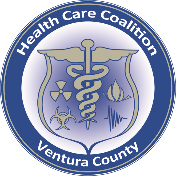 